Veilig leren lezen Nieuw, kern startDoodgewoon= heel erg GewoonNormaal= gewoon, wat meestal zo isBijzonder= anders dan Anders = speciaal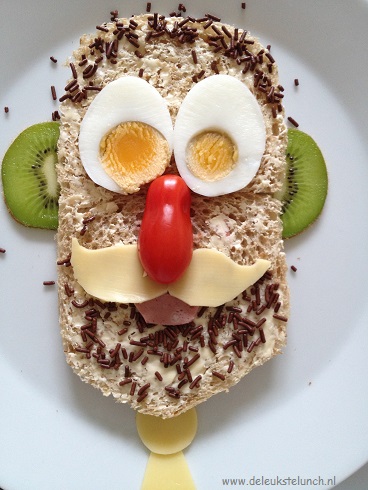 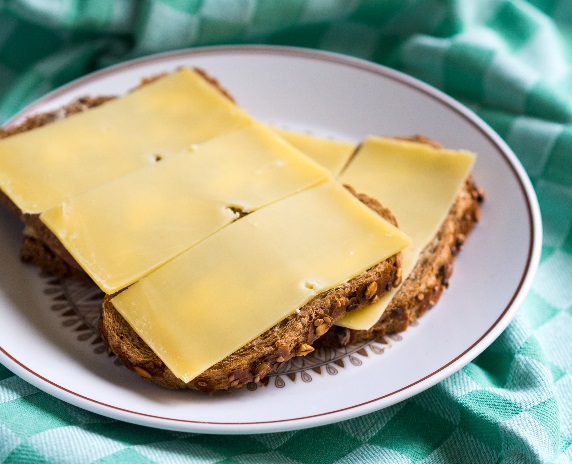 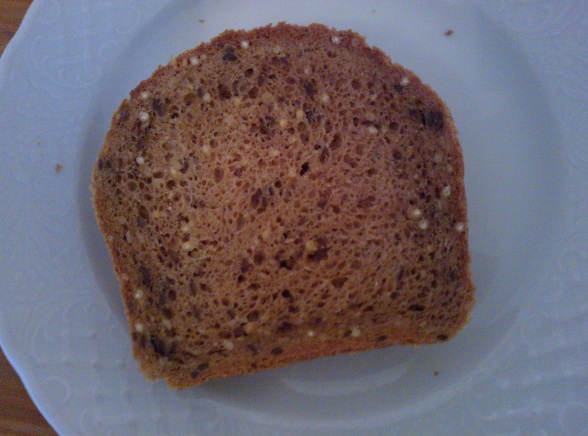 